 Meet… 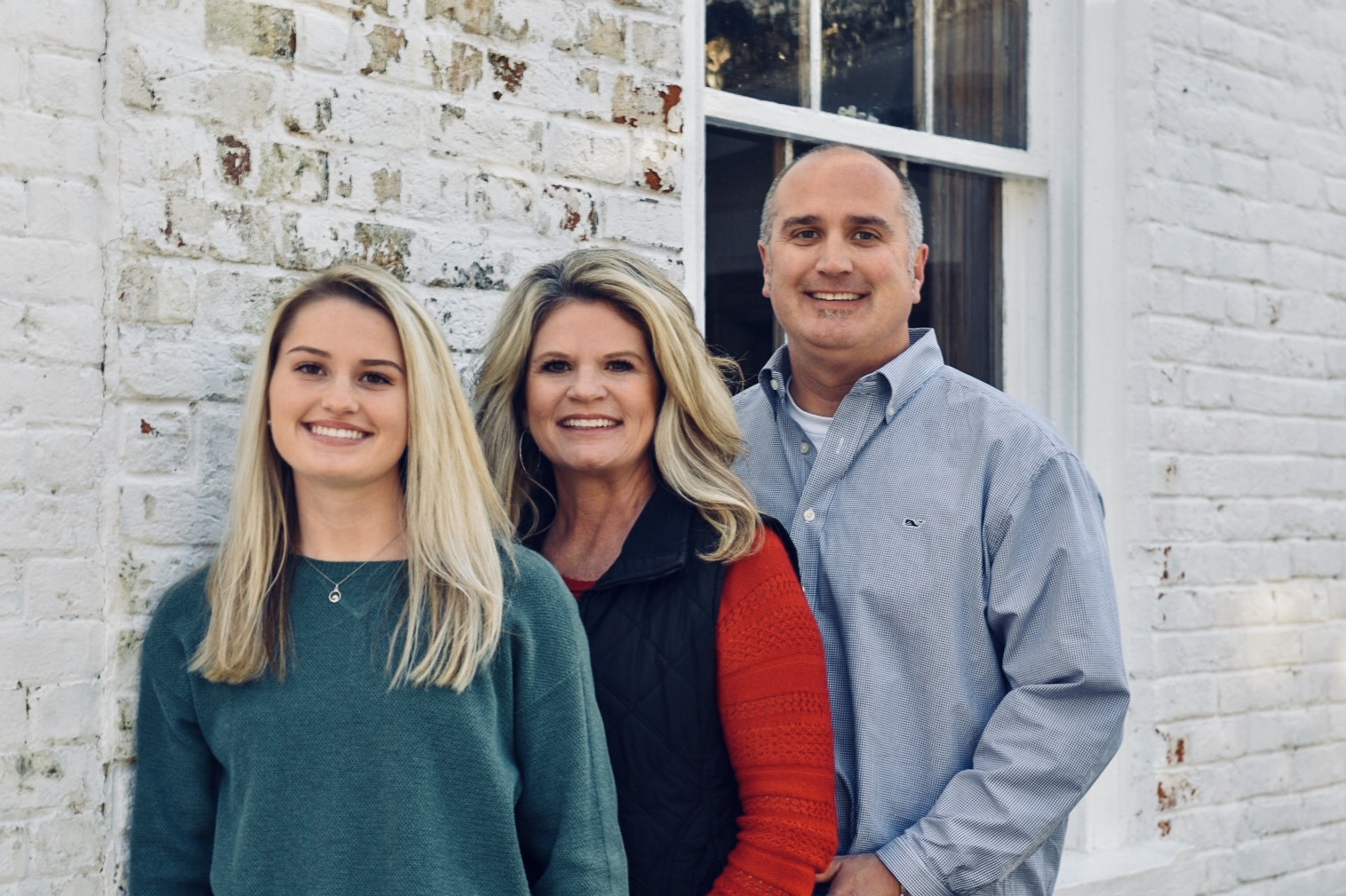 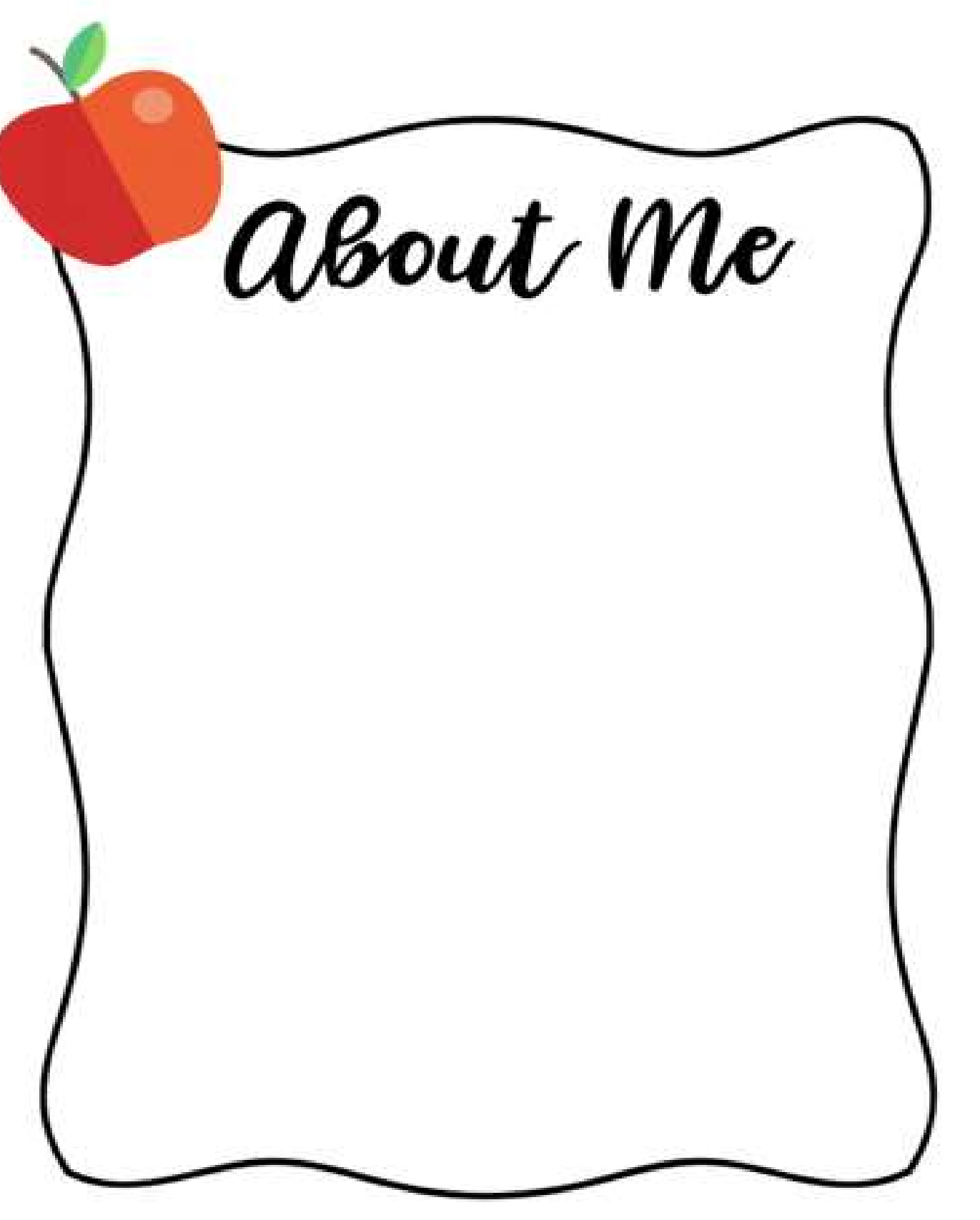     Mrs. Surma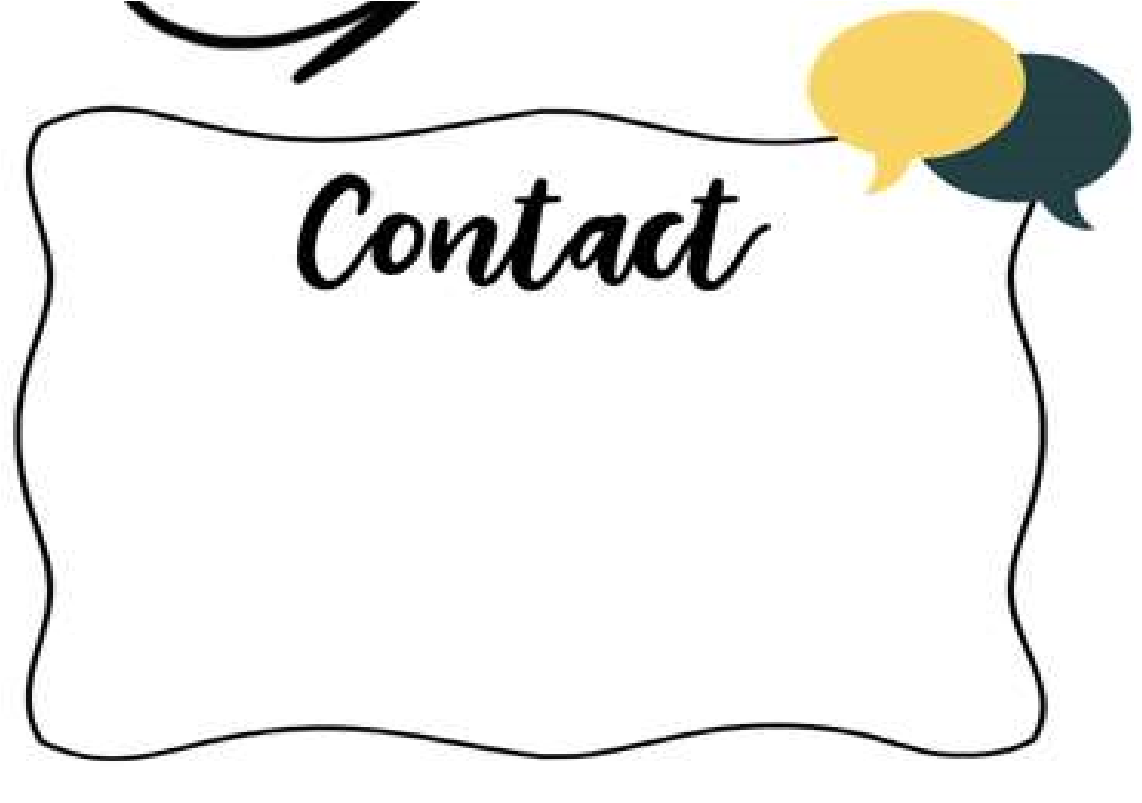 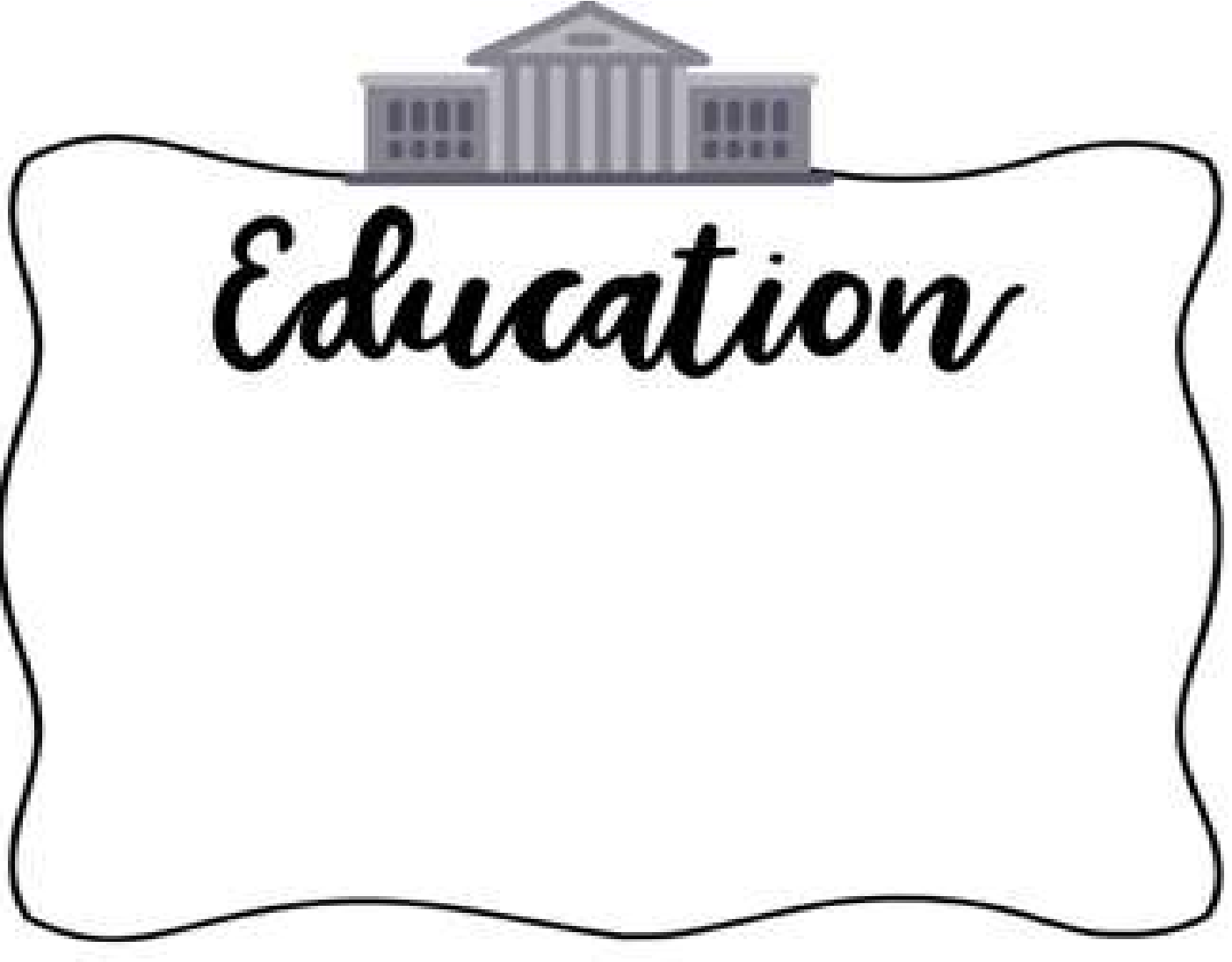 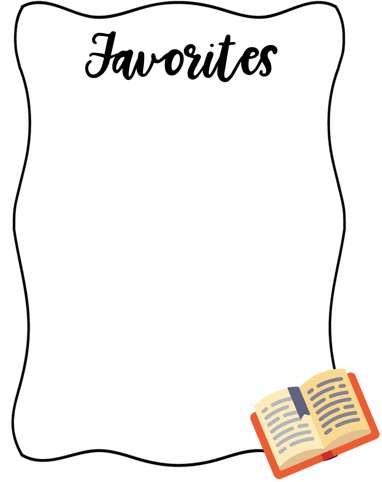 